                       Vadovaudamasi Lietuvos Respublikos vietos savivaldos įstatymo 16 straipsnio 2 dalies 15 punktu, 18 straipsnio 1 dalimi, Lietuvos Respublikos 2022 m. valstybės biudžeto ir savivaldybių biudžetų finansinių rodiklių patvirtinimo įstatymu, Pagėgių savivaldybės taryba n u s p r e n d ž i a: Pakeisti Pagėgių savivaldybės 2022 metų biudžetą, patvirtintą Pagėgių savivaldybės tarybos 2022 m. vasario 14 d. sprendimu Nr. T-27 „Dėl Pagėgių savivaldybės 2022 metų biudžeto tvirtinimo“:Pakeisti 1 punktą ir jį išdėstyti taip:,,1. Patvirtinti Pagėgių savivaldybės 2022 metų biudžetą – 15 950 418 Eur, iš jų: pajamos – 14 955 787 Eur, 2021 metų nepanaudotos lėšos – 469 631,00 Eur, būsimus finansinius įsipareigojimus − 525 000,00 Eur (1 priedas).“Pakeisti 2 punktą ir jį išdėstyti taip:,,2. Patvirtinti 2022 metų Pagėgių savivaldybės biudžeto asignavimus pagal asignavimų valdytojus, programas ir lėšų šaltinius – 15 950 418 Eur, iš jų darbo užmokesčiui – 8 216 105 Eur (2 priedas).“1.3. Pakeisti 2.1 papunktį ir jį išdėstyti taip:,,2.1. Specialiąją tikslinę dotaciją ugdymo reikmėms finansuoti – 2 406 400,00 Eur (3 priedas).“1.4. Pakeisti 2.2 papunktį ir jį išdėstyti taip:,,2.2. Specialiąją tikslinę dotaciją valstybinėms funkcijoms – 2 124 692,00 Eur  (4 priedas).“     1.5. Pakeisti 2.3 papunktį ir jį išdėstyti taip:,,2.3. Valstybės biudžeto ir kitas tikslines dotacijas – 2 133 331,00 Eur  (5 priedas).“1.6. Pakeisti 2.4 papunktį ir jį išdėstyti taip:,,2.4.  Savivaldybės biudžetinių įstaigų įmokas už gautas teikiamas paslaugas  −  641 738,00 Eur  (6 priedas).“1.6. Pakeisti 2.5 papunktį ir jį išdėstyti taip:		,,2.5. Savivaldybės biudžeto asignavimus savarankiškoms funkcijoms vykdyti   – 7 649 626 Eur (7 priedas).”                        2. Sprendimą paskelbti Teisės aktų registre ir Pagėgių savivaldybės interneto svetainėje www.pagegiai.lt.Savivaldybės meras				            Vaidas Bendaravičius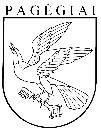 Pagėgių savivaldybės tarybasprendimasdėl pagėgių savivaldybės tarybos 2022 m. vasario 14 d. sprendimo Nr. T-27 „Dėl Pagėgių savivaldybės 2022 metų biudžeto tvirtinimo“ pakeitimo (5)2022 m. lapkričio 11 d. Nr. T- 167Pagėgiai